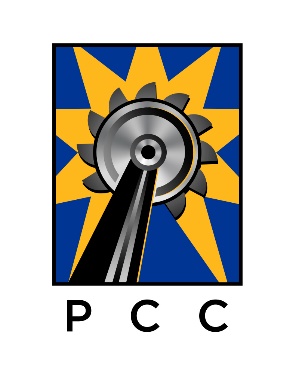 CONTACT INFORMATIONBusiness Name: ______________________________________________ Phone: ___________________________Street Address: ____________________________________________ City: ________________________________Zip Code: _________________ State/Province: _________________ Country: ______________________________Website: ______________________________________________________________________________________CONTACT INFORMATIONFirst Name: _______________________ Last Name:  __________________________ Title: ______________        Phone (Business): ________________Email: ___________________________ Application is hereby made for exhibit space at the 2023 International Pittsburgh Coal Conference for the period October 4 – 6, 2023 under the terms and conditions of this contract.BOOTH SPACEBooths are given on a First-Come, First-Serve basis. Exhibit layout will be released 30 days prior to event. 4 m2 Exhibit Space – $600 8 m2 Exhibit Space – $1,20012 m2 Exhibit Spaces– $1,80016 m2 Exhibit Spaces– $2,400List of merchandise and services provided that will be displayed during event.Please list a 20-30 word description of your company. Description will appear on event website.Each exhibitor will receive 2 (two) complimentary Exhibit Only badges. Each Exhibit Only badge includes entrance to all exhibit areas and all food functions, but does not include entrance to sessions. Please list the names of the badge recipients below:**If you are a presenter or would like to attend the conference sessions, there is a $200 upgrade option for entrance to the sessions per Exhibit-Only badge. Please register as “Exhibitor”: https://www.engineering.pitt.edu/subsites/conferences/pcc/pittsburgh-coal-conference/registration-page/ TERMS AND CONDITIONS (see details on page 3 and 4)1. Full payment is due with this application. Refunds less a $100 cancellation fee if submitted in writing prior to August 4, 2023, and any cancellations after that time period will forfeit full booth fee. Booth fee will be returned if application is not accepted.2. The University of Pittsburgh shall have the exclusive right to interpret the contract rules and regulations and its decision regarding such will be final.In making this application, I (we) agree to exhibit under and comply with the rules and regulations included on this contract. This contract shall not be binding unless it is accepted in writing by exhibitor and representative from the University of Pittsburgh as provided below.______________________________________________	__________________________________________CONTACT PERSON (PLEASE PRINT)			TITLE______________________________________________	_________________________		___________________SIGNATURE						DATE					AMOUNT ENCLOSEDPAYMENT INFORMATION Type of Payment:	Credit Card (over the phone)	Wire Transfer (instructions will be emailed to you)Name: _______________________________________________________Street Address: ________________________________________________City: ________________________ State/Province: ____________________ Country: ___________________________    Postal Code: ______________ Signature: ______________________________ Date: _________________Terms and ConditionsWhenever possible, space assignments will be made by The International Pittsburgh Coal Conference (hereinafter referred to as PCC), for Exhibit space in the 2023 International Pittsburgh Coal Conference (hereinafter referred to as Expo) located at TÜYAP Exhibition and Convention Center, Istanbul, Turkey (hereinafter referred to as Exposition Area) according to exhibitor preferences. PCC, however, reserves the right to make final determination of all space assignments in the best interests of the Expo. All demonstrations or other sales activities must be confined to the limits of the exhibit booth or display area. No Exhibitor shall assign, sublet or share the space allowed without the knowledge and consent of PCC.PCC will direct move out time. No exhibitor will be permitted to close OR Begin MOVING OUT prior to Expo close times on Thursday evening. All merchandise and displays must be removed from the facility by on Friday at 2:00 p.m. after Expo closing, unless other arrangements have been made. No exhibit may be removed from the Expo until PCC approves.Distribution of circulars or promotional material may be made only within the space assigned to the exhibitor presenting such material. No entertainers or special effects are allowed without the approval of PCC. No loud music or other sounds will be permitted which would interfere with conversations in adjacent booths or spaces.Exhibitors will wear official name badge identification during set up, Expo hours, and breakdown. All exhibitor signs are the responsibility of the exhibitor. All signs must not exceed limitations set by Expo. All drawings for prizes and giveaways must be registered and approved in advance by the PCC and drawing held before close of Expo. Firms or organizations not assigned space in the Expo will not be permitted to solicit business within the Expo area. PCC will handle all announcements.The Exhibitor is charged with the responsibility to know and follow any and all national, state and local legal restrictions on any merchandising, advertising or promotional scheme which involves attracting visitors to any Exhibitor’s location by any inducement which might be construed as lottery. The Exhibitor is also charged with the responsibility to know and to follow any and all national, state, and local legal restrictions regarding displaying, merchandising, selling, or advertising of the exhibitor’s products or services. The PCC does not accept responsibility for any displaying, merchandising, selling, or advertising of the exhibitor’s products or services undertaken by the Exhibitor.PCC sponsors and produces events on an invitation basis, and reserves the right to amend its rules and regulations as to which dealers may be invited or allowed to display.Neither PCC nor Exposition Area management companies, will be responsible for the safety of the property of Exhibitor from theft, strikes, damage by fire, water, storm, vandalism or other causes. Exhibitors are advised to carry insurance to cover exhibit material against damage and loss and public liability against injury of the person and property of others.The Exhibitor is charged with responsibility to know and follow any and all local laws, ordinances and regulations pertaining to health, fire prevention, public safety and sales tax while participating in this Expo. Compliance with such laws is mandatory for all Exhibitors and the sole responsibility is that of the Exhibitor.Exhibitor hereby indemnifies releases and holds harmless Management, PCC, Exposition Areas, Exposition Area management companies, from any and all claims of personal injury, property damage and any other claims brought by any party against Management and/or Exposition Areas, PCC or Exposition Area Management Companies.Terms and Conditions (continued)Exhibitors must keep aisles clear and abide by all other rules set forth by the local law officials (i.e. Fire Marshall) and the Exposition Areas. All inside decorations must be of nonflammable material and all hanging items must be clear of the floor. Electrical wiring must conform to the National Electrical Code and Safety Rules and any local codes or rules which may be applicable. Exhibitors and/or their agents shall not injure or deface the walls, ceiling or floors or the equipment of the PCC, or Exposition Areas. Exhibitor is liable to PCC and/or Exposition Area for any property so damaged. PCC reserves the right to restrict exhibits which, because of noise, methods of operation, materials, or for any reason, become objectionable, and also to prohibit or to evict any exhibit, which, in the opinion of the PCC, may distract from the general character of the Expo as a whole. This reservation includes persons, things, conduct, printed matter, or anything of a character, which the PCC determines, is objectionable to the Expo.In the Event the Expo is not held for any reason, this contract shall be cancelled and terminated upon the return of the paid monies paid by the Exhibitor for space in this Expo. Return of the money will terminate any liability of the PCC.PCC is not liable for any refunds or other exhibit expenses. PCC will retain all reservation paid monies in the event the Exhibitor fails to fulfill this contract. Further, in the event that Exhibitor fails to comply with the terms and conditions of this agreement, Management shall have the right to immediately cancel such Exhibitor’s right to continue to exhibit at the Expo and Exhibitor shall not be entitled to the refund of any monies.These regulations become a part of the contract between the Exhibitor and PCC, and have been formulated for the best interests of all concerned. PCC respectfully asks the full cooperation of the Exhibitors in their observance. All points not covered are subject to the decision of the PCC of the Expo. Failure to abide by the terms of this agreement will render the agreement null and void, and all sums of paid monies by Exhibitor shall be retained by PCC as liquidated damages.Complimentary Exhibit-Only Badge 1Name:Email:Complimentary Exhibit-Only Badge 2Name:Email: